„I> r,gizeřiský TrazdrojKUPNÍ SMLOUVANA DODÁVKY JEČMENE SLADOVNICKÉHO ZE SKLIZNĚ roku 2017Evidenční číslo kupujícího: CW lie)(29SMLUVNÍ STRANYKupuiící:	Plzeňský Prazdroj, a.s.Sídlo: U Prazdroje 6417, Východní Předměstí, 301 00 PlzeňZástupce: Diarmaid Seosamh De Burca, člen představenstvaIČO: 45357366DIČ: CZ45357366Bankovní spojení: Citibank Europe plc, organizační složka,Evropská 178, Praha 6Číslo výdajového účtu: 2029990203/2600 Číslo příjmového účtu: 2029990107/2600 Zapsaná v obchodním rejstříku u Krajského soudu v Plzni, oddíl B, vložka 227Datum zápisu: 1. 5. 1992(dále jen „kupující")aProdávající: Školní statek, Opava, příspěvková organizaceSídlo: Englišova 526746 01 OpavaJednající: ing. Arnošt Klein, ředitel IČO: 000 98 752DIČ: CZ00098752Bankovní spojení: ČSOB OpavaČíslo účtu: 1493601/0300Zapsána: Zřizovací listina Moravskoslezského kraje ZL/216/2001, Ostrava(dále jen „prodávající")uzavírají podle § 2079 a následujících a § 1746 odst. 2. občanského zákoníku v platném znění tuto kupní smlouvu na dodávky sladovnického ječmene (dále ,Zboží").PŘEDMĚT SMLOUVY A MÍSTO PLNĚNÍ1. Předmětem této smlouvy je závazek prodávajícího dodat kupujícímu a převést na kupujícího vlastnické právo ke Zboží, které je specifikováno v této smlouvě dále, a to za podmínek touto smlouvou dále stanovených, a závazek kupujícího zaplatit prodávajícímu kupní cenu ve výši a za podmínek touto smlouvou dále stanovených.Plze
ňský Prazdroj, a. s.

U Prazdroje 7, 304 97 Plzeň, Czech Republic

tel.: +420 377 061 111, fax: +420 377 062 230www.prazdroj.czr,410Tzeňský Trazdroj2.	Místem pinění dle této smlouvy je:- výrobní závod kupujícího na adrese:Plzeňský Prazdroj, a.s.; Pivovar Radegast, 739 51 NošovicePlzeňský Prazdroj, a.s.; U Prazdroje 7, 304 97 Plzeňexterní sila kupujícího (stanovená kupujícím dle jeho aktuální potřeby)Konkrétní místo pinění pro konkrétní dodávku Zboží bude vždy určeno kupujícím.Kupující si vyhrazuje možnost změny určeného místa pinění, příp. i stanovení nového místa pinění vedle míst pinění uvedených v této smlouvě — po předchozí dohodě obou stran (operativně telefonicky, osobně, písemně).Smluvní strany shodně prohlašují, že uvedená místa pinění budou pro potřeby této smlouvy (zejm. přechod vlastnického práva ke Zboží) považována za rozhodná místa pinění i v případě, kdy kupující bude odebírat Zboží přímo od prodávajícího v jeho skladech a bude zajišťovat přepravu Zboží do místa pinění (viz parita FCA). Pouze ve výše uvedených místech pinění bude ve smyslu čl. IV. a V. této smlouvy docházet k finálnímu předání a převzetí Zboží po zjištění jakosti Zboží, což bude vždy stvrzeno podpisem dodacího listu.3. Prodávající se zavazuje dodat kupujícímu v období květen 2018 Zboží v celkovém množství 130 tun, odrůda Malz 30 tun a Bojos 100 tun.Obě strany berou na vědomí, že nedohodnou-li se o jiné přípustné odchylce od sjednaného množství, činí odchylka podle § 2098 občanského zákoníku, nejvýše 5 %. Výběr jednotlivých odrůd specifikovaných v tomto bodě tohoto článku této smlouvy záleží výhradně na kupujícím.4. Prodávající prohlašuje a garantuje, že Zboží nemá a nebude mít žádné vady a není a nebude zatíženo žádnými právy třetích osob bránících v užívání Zboží či jakýchkoli dalších dispozicích s ním. Ukáže-li se toto ujištění jako nepravdivé nebo neúpiné, má kupující právo odstoupit od smlouvy, a prodávající se zavazuje nahradit kupujícímu či přímo poškozené osobě či osobám veškeré související škody, sankce a náklady, včetně nákladů na právní zastoupení s tím spojených.III. JAKOST, SPECIFIKACE ZBOŽÍ A PŘEPRAVA ZBOŽÍProdávající prohlašuje, že Zboží bude dodáno v souladu s příslušnými ČSN, zejména s ČSN 46 1100-5/2005, EN. ISO a souvisejícími právními předpisy, vztahujícími se k tomuto Zboží. Prodávající se zavazuje dodat Zboží dle přesné specifikace a jakosti uvedené v příloze č. 1 této smlouvy, která tvoří její nedílnou součást.Zboží dle této smlouvy musí splňovat stanovené mikrobiologické specifikace v souladu s nařízením Komise (ES) č. 2073/2005 ve znění nařízení Komise (ES) č. 1441/2007 a č. 365/2010 o mikrobiologických kritériích pro potraviny, tzn. nesmí obsahovat patogenní, podmíněně patogenní mikroby, toxiny patogenních mikrobů ani koliformní mikroby.Prodávající se zavazuje, že dodávky nebudou obsahovat GMO ve smyslu nařízení Evropského parlamentu a Rady (ES) č.1829/2003 ve znění nařízení Evropského parlamentu a Rady č. 298/2008 o geneticky modifikovaných potravinách a krmivech a směrnice 2001/18/EC o záměrném uvolňování geneticky modifikovaných organismů do životního prostředí, zákona č. 78/2004 Sb., o nakládání s geneticky modifikovanými organismy a genetickými produkty a souvisejících předpisů.Prodávající se zavazuje, že bude dodržovat zásady nařízení Evropského parlamentu a Rady (ES) č. 178/2002 kterým se stanoví obecné zásady a požadavky potravinového práva, článek č.18 aLl Prazdroje 7, 304 97 Plzeň, Czech Republic tel.: +420 377 061 111, fax: +420 377 062 230www.prazdroj.czgi ze ňský Trazdrojsouvisející předpisy o sledovatelnosti šarží. V rámci této činnosti musí být předána jednoznačná identifikace každé dodávané šarže. Tato evidence bude provázána s obdobnou evidencí při výkupu, skladování a všech technologických operacích. Prodávající bude vyžadovat uplatnění podobných principů u všech svých dodavatelů.Prodávající je povinen pro všechny dodávané šarže deklarovat původ certifikovaného osiva (např. dodacím listem. fakturou) a všechny během vegetace a skladování používané ochranné prostředky. Prodávající se zavazuje, že nejpozději s každou první dodávkou dodávané šarže Zboží, předá kupujícímu základní informace o každé dodávané šarži ve formě elektronicky vypiněného formuláře „Karta agrobiologické kontroly" (příloha C. 3).Prodávající se zavazuje, že nejpozději s každou první dodávkou prokáže kupujícímu zdravotní nezávadnost Zboží předáním „Prohlášení o shodě", vydaným formou uvedenou v příloze č. 2 této smlouvy na veškeré druhy Zboží dle této smlouvy. Zboží musí být v souladu s požadavky nařízení Komise (ES) č. 1881/2006, kterým se stanoví maximální limity některých kontaminujících látek v potravinách. Při každé následující dodávce v průběhu ročního období platnosti Prohlášení o shodě bude dodavatel uvádět pouze ,Ujištění o prohlášení o shodě" na průvodním dokladu — na dodacím listu, nákladním listu.Automobilovou přepravu zboží pro dodávky do výrobního závodu Nošovice nebo jeho externích sil zajišťuje prodávající na vlastní náklady na základě harmonogramu dodávek (článek II., odstavec 3), který kupující operativně upřesňuje podle skladovacích možností kupujícího. Automobilovou přepravu zboží do výrobního závodu Plzeň a jeho externích skladů zajišťuje na své náklady kupující, nedohodnou-li se strany jinak. Prodávající se zavazuje zajistit pro kupujícího, resp. pro jeho přepravce podjezdovou výšku sil pro nakládku Zboží u prodávajícího v minimální výši 3,4 m. Pro odstranění pochybností smluvní strany shodně prohlašují, že k přechodu vlastnického práva ke Zboží dochází v případě přepravy Zboží kupujícím vždy až finálním předáním a převzetím Zboží ve smyslu čl. IV. odst 6. této smlouvy v místě pinění dle čl. II. odst. 2. této smlouvy.Zajišťuje-li přepravu prodávající je povinen zajistit takovou vlastní nebo smluvní přepravu, aby během ní nedošlo k mikrobiologické, chemické nebo fyzikální kontaminaci přepravovaného ječmene. Každá automobilová dodávka musí být řádně zaplachtována. Na požádání kupujícího musí přepravce prodávajícího předložit doklad o třech předchozích nákladech a způsobu čištění ložné plochy — vzor viz příloha č. 4.Zajišťuje-li přepravu kupující, je prodávající povinen před nakládkou zkontrolovat čistotu ložné plochy a provést o kontrole záznam na dodacím listu. Na požádání prodávajícího je přepravce kupujícího povinen předložit prodávajícímu doklad o předchozích třech nákladech a způsobu čištění ložné plochy — vzor viz příloha č.4. V případě neshody informuje prodávající obratem kupujícího.IV. KUPNÍ CENA A PLATEBNÍ PODMÍNKY1.	Základní kupní cena Zboží činí 4 800,-- CZK (slovy: čtyřitisíce osmset korun českých) za 1tunu Zboží dle této smlouvy v paritě FCA dle Incoterms 2010. Smluvní strany se dohodly, že pro dodávky Zboží v paritě DAP dle 2010 se základní kupní cena 1 tuny Zboží dle odstavce 1. tohoto článku smlouvy vždy zvýší o:částku 111,- Kč (slovy: jednostojedenáct korun českých), bude-li se jednat o Zboží, které má být dodáno do výrobního závodu Nošovicečástku 88,- Kč (slovy: osmdesátosm korun českých), bude-li se jednat o Zboží, které má být dodáno do externího skladu kupujícího v Mlýně Šenov, Těšínská 1508, 739 34 ŠenovPlze
ňský Prazdroj, a. s.

U Prazdroje 7, 304 97 Plzeň, Czech Republic

tel.: +420 377 061 M, fax: +420 377 062 230www.prazdroj.czplzeňský TrazdrojZákladní kupní cena dle odstavce 1. tohoto článku smlouvy se sjednává pro Zboží dle odst. 1. které bude skutečně dodáno v období od uzavření smlouvy do konce měsíce září 2017. Základní kupní cena každé 1 tuny Zboží dle odst. 1., která bude dodána až po 1. říjnu 2017, se zvyšuje o částku dle měsíce dodáníza každý celý den uskladnění takového Zboží dle odst. 1. prodávajícím v období od 1. října 2017 až do dne dodání takového Zboží kupujícímu dle této smlouvy.Základní kupní cena dle odstavce 1 tohoto článku může být snížena nebo zvýšena v závislosti na kvalitě Zboží a to dle podmínek stanovených v příloze č. 1 této smlouvy.Smluvní strany se v souladu s ustanovením § 2 odst. 5 nařízení vlády č. 361/2014 Sb., o stanovení dodání zboží nebo poskytnutí služby pro použití režimu přenesení daňové povinnosti, v platném znění (dále jen „Nařízení"), dohodly, že na dodávky zboží podléhající režimu přenesení daňové povinnosti bude aplikován režim přenesení daňové povinnosti, a to i v případě, že celková částka základu daně veškerého dodávaného zboží nepřekračuje částku uvedenou v § 2 odst. 2 Nařízení.Celková kupní cena Zboží již obsahuje veškeré náklady (pojistné, administrativní náklady atd.).Celková kupní cena Zboží bude fakturována za prodávajícího kupujícím jedenkrát týdně za dodávky uskutečněné v průběhu předcházejícího týdne a po zjištění jakosti Zboží. Fakturace může být uskutečněna na základě řádného dodání objednaného Zboží bez vad a na základě řádně vypiněného a kupujícím podepsaného dodacího listu potvrzujícího převzetí Zboží. Základní podmínkou pro zaplacení faktury je, že bylo Zboží jako bezvadné v místě pinění dle čl. II. odst. 2. této smlouvy převzato a nebyla uplatněna kupujícím reklamace na dodané Zboží. V opačném případě musí být před vystavením faktury, resp. před zaplacením kupní ceny vyřešena reklamace uplatněná kupujícím, který je v takovém případě oprávněn zadržet a neproplatit kupní cenu vztahující se k reklamované dodávce Zboží.Prodávající zpinomocňuje kupujícího k vystavení daňových dokladů jeho jménem. Prodávající se zavazuje přijmout všechny daňové doklady vystavené kupujícím. Pro účely kontrolního hlášení se tak bude považovat za evidenční číslo daňového dokladu evidenční číslo daňového dokladu uvedené na daňovém dokladu vystaveném kupujícím.Kupující vystaví daňový doklad za prodávajícího s úhrnnou cenou týdenních dodávek a s přílohami o převzetí ječmene a zašle prodávajícímu elektronickou nebo klasickou poštou.Splatnost fakturovaných cen je dohodnuta do 60 dnů ode dne vystavení daňového dokladu.Kupující bude fakturované částky platit bankovním převodem vždy poslední den lhůty splatnosti, případně nejbližší následující pracovní den, pokud poslední den lhůty splatnosti bude volný den; jestliže poslední den lhůty splatnosti připadne na volný den a zaplatí-li kupující fakturovanou částku první následující pracovní den, není v prodlení se spiněním povinnosti zaplatit. Platby se uskutečňují na účet prodávajícího dohodnutý v souvislosti s touto smlouvou či oznámený prodávajícím zvláštním písemným oznámením předem (nepostačí pouhé uvedení nového bankovního spojení na faktuře). VPrazaki,U Prazdroje 7, 304 97 Plzeň, Czech Republic tel.: +420 377 061 111, fax: +420 377 062 230www. p razd roj.a1,N zeňský Trazdrojpřípad 'é nespinění této oznamovací povinnosti není kupující v prodlení s placením fakturovaných částek. Fakturované částky se považují za zaplacené odepsáním z účtu kupujícího ve prospěch účtu prodávajícího.V. DODACÍ PODMÍNKYDodávka Zboží bude vybavena číselně evidovaným dodacím listem, který musí obsahovat zejména tyto údaje: název Zboží, množství Zboží, přesné označení místa odeslání (prodávající, subdodavatel/sklad) a místa převzetí (kupující), datum dodávky, deklaraci odrůdy, ujištění o zdravotní nezávadnosti (ujištění o prohlášení o shodě) a o provedení kontroly čistoty ložné plochy dopravního prostředku před nakládkou Zboží.Povinnost dodat Zboží je spiněna finálním předáním bezvadného Zboží v příslušném množství a kvalitě v místě pinění (dodání) dle podmínek této smlouvy a jeho převzetím kupujícím. Obě strany se dohodly, že pro určení množství (hmotnosti) dodaného Zboží bude rozhodující váha v místě pinění -viz čl. II. odst. 2. této smlouvy.Po každé dodávce do místa pinění - viz čl. II. odst. 2. této smlouvy - at' již je Zboží přepravováno do místa pinění prodávajícím (DAP) tak kupujícím (FCA), bude odebrán kupujícím vzorek Zboží a tento vzorek bude podroben analýze kupujícího v laboratoři kupujícího. Odebrání vzorku bude činěno před převzetím Zboží. V případě, že Zboží nebude v souladu s touto smlouvou, je kupující oprávněn odmítnout převzít toto Zboží. V takovém případě kupující vyrozumí o této skutečnosti bezodkladně prodávajícího, nejlépe telefonicky. Prodávající má právo zúčastnit se odběru vzorků, případně kontrolního převážení dodávky. Zdrží-li se však auto z tohoto důvodu (při přepravě Zboží zajišt'ované kupujícím), bere prodávající na vědomí, že bude povinen uhradit kupujícímu náklady související se zdržným. Obě strany se dohodly, že prodávající bude uznávat pravost a věrohodnost vzorků odebraných kupujícím i v případě, že zástupce prodávajícího se nedostaví ke kontrolnímu odběru vzorků, případně ke kontrolnímu převážení dodávky.Při každé bezvadné dodávce Zboží po odebrání vzorku dle odstavce 3. tohoto článku této smlouvy jsou obě smluvní strany povinny si vzájemně na dodacím listu potvrdit finální předání a převzetí dodaného Zboží. Jen za spinění těchto podmínek a nebude-li uplatněna reklamace, se takový doklad stává řádným podkladem k vystavení faktury kupujícím.Okamžikem předání a převzetí Zboží ve smyslu ustanovení čl. IV. odst. 6., resp. čl. V. odst. 3., 4., této smlouvy přechází na kupujícího vlastnické právo ke Zboží; k přechodu nebezpečí vzniku Škody na Zboží dochází v případě přepravy Zboží prodávajícím (DAP) ve stejném okamžiku. V případě přepravy Zboží do místa pinění kupujícím (FCA) k přechodu nebezpečí vzniku škody na Zboží dochází již odebráním Zboží ve skladech prodávajícího.VI. ZÁRUKA ZA JAKOST, REKLAMACE VAD, PRÁVO AUDITU1.	Přepravní náklady za odmítnuté či vrácené Zboží z důvodu nevyhovujících jakostních parametrů dletéto smlouvy, budou prodávajícímu v piné výši kupujícím přefakturovány. Kupující je oprávněn započíst tyto přepravní náklady vůči pohledávce prodávajícího z titulu nároku na úhradu kupní ceny Zboží dle této smlouvy.Veškeré dodané Zboží a průvodní doklady k němu budou odpovídat požadavkům obecně závazných právních předpisů České Republiky, zejména: zákon č. 22/1997 Sb., v platném znění (o technických požadavcích na výrobky); zákon č. 258/2000 Sb., v platném znění (o ochraně veřejného zdraví); zákon č. 477/2001 Sb., v platném znění (o obalech); vyhl. MZ ČR č. 38/2001 Sb., v platném znění (o hygienických požadavcích na výrobky určené ke styku s potravinami a pokrmy).Plze
ňský Prazdroj, a. s.

U Prazdroje 7, 304 97 Plzeň, Czech Republic

tel.: +420 377 061 111, fax: +420 377 062 230www.prazdroi.czt,gizeňský TrazdrojProdávající prohlašuje, že dodané Zboží nemá a nebude mít žádné vady, a že neexistují žádné právní překážky bránící mu, či omezující ho při jakékoli dispozici se Zbožím, resp. bránící kupujícímu či omezující ho při užívání Zboží či jakýchkoli dalších dispozicích s ním.Prodávající se zavazuje umožnit provedení auditu či kontroly kupujícímu, či jeho přizvaným expertů, za účelem pinění kvalitativních požadavků a daných specifikací Zboží. Prodávající se zavazuje poskytnout kupujícímu přiměřenou součinnost při auditu nebo kontrole a předložit požadovanou dokumentaci a záznamy, popřípadě jiným způsobem doložit důkazy o pinění specifikovaných požadavkůVII. ROZHODNÉ PRÁVOTato smlouva, právní vztahy, práva a povinnosti v ní obsažené nebo z ní vyplývající se řídí českým právem — občanský zákoník, v platném znění, a dalšími příslušnými všeobecné závaznými právními předpisy ČR.Na základě ustanovení § 89a občanského soudního řádu (zákon Č. 99/1963 Sb.) sjednávají strany pro případ řešení sporů místní příslušnost obecného soudu kupujícího.VIII. ZÁSADY CHOVÁNÍ DODAVATELŮ ASAHI BREWERIES EUROPE LIMITED (ABEL)1.	Prodávající prohlašuje, že se seznámil se „Zásadami chování dodavatelů ABEL" platnými provšechny dodavatele skupiny ABEL (dále jen „Zásady") a zavazuje se tyto Zásady při naplňování účelu této smlouvy dodržovat. Prodávající si je vědom, že jím zaviněné porušení Zásad může mít za následek odstoupení kupujícího od této smlouvy. Úpiné znění Zásad je k dispozici na http://www.prazdroicz/cz/obchody-a-restaurace/pro-odberatele/obchodni-podminky.IX. OSTATNÍ (ZVLÁŠTNÍ) UJEDNÁNÍ — SANKČNÍ USTANOVENÍPro případ, že kupující poruší svůj závazek odebrat od prodávajícího Zboží ve sjednaném množství a kvalitě je prodávající oprávněn účtovat kupujícímu smluvní pokutu ve výši 2.000,- Kč (slovy: dva tisíce korun českých) za každou tunu neodebraného Zboží.Pro případ, že prodávající poruší svůj závazek dodat kupujícímu Zboží ve sjednaném množství nebo kvalitě nebo závazek dodat kupujícímu Zboží včas, je kupující oprávněn účtovat prodávajícímu smluvní pokutu ve výši 2.000,- Kč (slovy: dva tisíce korun českých) za každou tunu nedodaného Zboží nebo dodaného Zboží neodpovídajícího sjednané kvalitě. Ujednáním či zaplacením smluvní pokuty není dotčeno právo kupujícího na náhradu škody.X. ZÁVĚREČNÁ USTANOVENÍTato smlouva nabývá platnosti a účinnosti dnem jejího podpisu oběma smluvními stranami.Každá ze smluvních stran může od smlouvy odstoupit v případech stanovených touto smlouvou či zákonem.Kupující je oprávněn od smlouvy odstoupit mj. v případě nedodržení termínu řádného dodání Zbožíprodávajícím. Prodávající je oprávněn od smlouvy odstoupit v případě prodlení kupujícího se zaplacením fakturované částky trvající i po uplynutí dodatečné přiměřené (30tidenní) lhůty,Smluvní strany se dohodly, že ve smyslu § 2106 občanského zákoníku pokládají za podstatné porušení smlouvy zejména: - dodání Zboží neodpovídajícího sjednaným požadavkům.Jakékoliv změny a doplňky této smlouvy musí být dohodnuty písemně, jinak jsou neplatné.Plzeňský Prazdroj, a. s.

U Prazdroje 7, 304 97 Plzeň, Czech Republic

tel.: +420 377 061 111, fax: +420 377 062 230

www.prazdroj.czrNTizeňský TrazdrojBude-li některé ujednání obsažené v této smlouvě shledáno oběma smluvními stranami nebo příslušným orgánem jako neplatné, právně neúčinné, nevymahatelné či nevykonatelné, budou obě smluvní strany považovat takové ujednání za oddělené od zbytku smlouvy, který zůstává touto neplatností nedotčen. Obě smluvní strany se zavazují vyvinout nejvyšší úsilí s cílem takové ujednání nahradit bezvadným ujednáním novým, které při zachování oprávněných zájmů obou smluvních stran bude svým obsahem co nejbližší původnímu ujednání a jim sledovanému cíli.Tato smlouva je vyhotovena a originálně podepsána ve dvou stejnopisech, po jednom z nich obdrží prodávající a kupující.Seznam příloh: Kvalitativní požadavky a cenový systémProhlášení o shoděKarta agrobiologické kontrolyPřepravní dispoziceVzor prohlášení o třech předchozích přepravách a o způsobu Čištění ložných plochVšechny uvedené přílohy jsou nedílnou součástí této smlouvy a obě smluvní strany je jako takové převzaly společně se smlouvou a zavazují se jimi řídit a dodržovat je.Jeualnin lie tsurca,	ing. Arnošt Klein, ředitelčlen představenstvaza kupujícího	za prodávajícíhoPlzeňský Prazdroj, a. s.	Školní statek, Opava,příspěvková organizaceŠkolní statek, Opava,2 příspěvková organizaceEngilšova 526, 746 01 OPAVA

le: 00098752, Dič: CZ00098752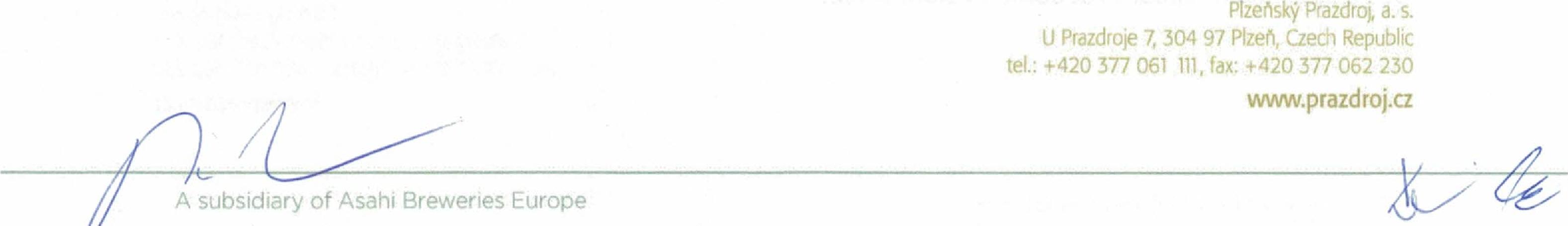 g‚i ze ňs ký TrazdrojPříloha č. 1 - Kvalitativní požadavky a cenový systém ke kupní smlouvě č. CW7,A9,0,A) Hodnoty jakostních ukazatelů a základní jakost pro výpočet cenových přirážek nebo srážek.Kvalitativní požadavky-specifikaceProdávající se zavazuje pečovat o porosty se sladovnickým ječmenem (Zbožím) s maximální péčí s cílem vypěstovat co nejjakostnější surovinu pro výrobu sladu a sklidit úrodu v optimálním čase, aby nedošlo ke zbytečnému poškození zrna (oloupaná zrna, ulomené klíčky atd.).Prodávající již před sklizní zajistí řádnou asanaci skladových prostor proti výskytu obilních škůdců. Prodávající se dále zavazuje ošetřovat uskladněné Zboží, zejména v době posklizňového dozrávání (zvýšené nebezpečí ztráty klíčivosti) a uskladněné Zboží pravidelně provětrávat (aktivní větrání) nebo přepouštět. Prodávající nebude míchat Zboží sušené přírodní cestou se Zbožím sušeným v tepelných sušárnách ani nebude míchat navzájem různé odrůdy Zboží.Ihned po sklizni nebo během sklizně se prodávající zavazuje dodat vzorek respektive vzorky dodávky Zboží. Vzorek musí obsahovat informace o hlavním dodavateli, subdodavateli (konkrétním odběrovém místě), množství a odrůdě. Pokud nebude příslušná a kvalitativně vyhovující partie dodána, bude na prodávajícím požadováno finanční vyrovnání za provedený rozbor. Kupující má právo kdykoliv sám odebrat předběžné vzorky dodávky Zboží a prodávající je povinen mu tento odběr umožnit.Zrno Zboží musí být vyzrálé, zbavené osin, s typickou barvou pluchy a nepoškozené. Musí být bez živých škůdců v jakémkoliv stádiu jejich vývoje a bez cizích pachů. Dále musí zrno odpovídat požadavkům na zdravotní nezávadnost a nesmí obsahovat zrna s pluchou zjevně naplesnivělou a plesnivou.Zboží nesmí obsahovat semena slunečnice.	Plzeňský Prazdroj, a. s.U Prazdroje 7, 304 97 Plze
ň, Czech Republic

tel.: +420 377 061 111, fax: +420 377 062 230

www.prazdroj.czni* FNgilzeřiský TrazdrojNedodržení výše uvedených hodnot jakostních ukazatelů opravňuje kupujícího k odmítnutí Zboží nebo k okamžitému odstoupení od Smlouvy a prodávajícímu v těchto případech nevzniká právo na zaplacení kupní ceny.Identifikace odrůdy bude stanovena metodou elektroforézy hordeinové frakce dle ČSN 46 1085-2. Za čistou odrůdu je považována dodávka ječmene, ve které minimálně 91,6 `)/0 ječmene odpovídá deklarované odrůdě. V případě, že bude rozborem zjištěna dodávka partie Zboží s nižší odrůdovou čistotou, bude každý takovýto případ řešen v rámci reklamačního řízení.B) Cenové přirážky a srážky v Kč na jednu tunu Zboží (sladovnického ječmene) za odchylky od základní jakosti specifikované výše.Zaokrouhlování výše uvedených jakostních znaků pro výpočet přirážek a srážek bude do 0,50% dolů a od 0,51% nahoru.Pro stanovení ceny Zboží je rozhodující rozbor kupujícího. Rozbor vzorků bude kupující provádět z každé dodávky (partie). Povinností prodávajícího je oznámit kupujícímu změnu dodávané partie, pokud by k ní došlo během dne.V případě dodávky Zboží, které nesplňuje některé z výše uvedených kvalitativních parametrů, má kupující mj. právo vrátit takovouto dodávku prodávajícímu na jeho náklady. Kupující má právo žádat od prodávajícího i náhradu ostatních vynaložených nákladů na vrácenou dodávku (rozbor, naskladnění, vyskladnění atd.). Není-li již možno takovouto dodávku Zboží vrátit, nebo dohodnou-li se smluvní strany na mimořádném příjmu takovéto dodávky, má kupující mj. právo požadovat slevu z ceny takového Zboží a tuto následně odečíst z kupní ceny Zboží.Plze
ňský Prazdroj, a. s.

U Prazdroje 7, 304 97 Plzeň, Czedi Republic

tel.: +420 377 061 111, fax: +420 377 062 230

www.prazdroj.cz1.410gilzeňský TrazdrojPříloha č. 2 - Prohlášení o shodě ke kupní smlouvě č. CWProhlášení o shoděDodavatel:Obchodní firma:Trvalý pobyt/místo podnikání/sídlo: Zapsaný:IČO:DIČ:Registrace u ÚKZÚZ č.:Potravina: Sladovnický ječmenDodavatel prohlašuje, že dodaný ječmen splňuje požadavky závazných právních předpisůČeské Republiky a Evropské Unie na zdravotní nezávadnost potravin, zejména: Zákona 110/1997 Sb. o potravinách a tabákových výrobcích, v platném znění, Vyhlášky 278/2010 Sb., v platném znění, Vyhlášky 299/2012 Sb., v platném znění a dále nařízení N 1881/2006 ES, kterým se stanoví maximální limity některých kontaminujících látek v potravinách, Nařízení N 1107/2009 ES o uvádění přípravků na ochranu rostlin na trh, Nařízení N 178/2002 ES, kterým se stanoví obecné zásady potravinového práva a nařízení N 852/2004 ES o hygieně potravin.Plze
ňský Prazdroj, a. s.

U Prazdroje 7, 304 97 Plzeň, Czech Republic

tel.: +420 377 061 111, fax: +420 377 062 230www.prazdroj.c241)Tzeňský TrazdrojPlze
ňský Prazdroj, a. s.

U Prazdroje 7, 304 97 Plzeň, Czech Republic

tel.: +420 377 061 111, fax: +420 377 062 230www.prazdroj.a4110zeňský TrazdroiPříloha č. 4 - Přepravní dispozice (pro výrobní závod Nošovice) ke kupní smlouvě č. CWAutomobilová doprava — prodávající (či jím pověřený přepravce) pině zodpovídá za technický stav vozidel. V případě zjištění úniku oleje, nebude vozidlo vpuštěno do objektu. Dojde-li i přesto k havarijnímu úniku oleje přímo na místě vykládky, bude celá dodávka Zboží naložena zpět na vozidlo a vrácena prodávajícímu na jeho náklady. Způsobí-li prodávající v areálu kupujícího znečištění, či ohrožení znečištěním povrchových a podzemních vod špatným technickým stavem vozidla, uhradí prodávající vyčíslenou škodu k odstranění havárie a je povinen uvést komunikaci do původního stavu (týká se jakéhokoliv znečištění — např. sypání Zboží) Uloží-li orgány státní správy kupujícímu pokutu dle § 116 zák. č. 254/2001 Sb., o vodách, ve znění pozdějších předpisů a pokuta bude uložena z důvodu činnosti prodávajícího, zavazuje se prodávající takto vzniklou pokutu uhradit kupujícímu v piné výši. Při jakékoliv havárií je prodávající povinen neprodleně informovat ostrahu areálu bud' osobně na hlavní vrátnici nebo vnitropodnikovým telefonem na k1.211.Prodávající se zavazuje, že seznámí své vlastní nebo smluvní řidiče se základními vnitřními dopravními předpisy omezeními a příkazy v místě pinění, které jsou přepravci povinni při pohybu v areálu kupujícího dodržovat — viz níže:Dopravní předpisy omezení a příkazy:V celém areálu je povolena nejvyšší rychlost 20 km/h. 
Řidiči jsou povinni dbát zvýšené opatrnosti zvláště

vzhledem k volnému pohybu motorových vozíků, které mají přednost v jízdě před ostatními motorovými vozidly.Vozidlo se smí v areálu závodu zdržovat jen po dobu nezbytně nutnou pro řádné spinění účelu vjezdu. Řidič, který zajišťuje přepravu v areálu závodu je povinen jet jen po stanovené trase na místo nakládky nebo vykládky zboží. Po složení nebo naložení zboží je řidič povinen bezprostředně areál opustit. Vstup do ostatních výrobních prostor je přísně zakázán.Osádky vozidel musí dbát mimořádné opatrnosti s ohledem na provoz železniční vlečky.Osádky vozidel musí mít předepsané vybavení a musí být řádně ustrojeny (výstražná vesta, pevná pracovní obuv, kalhoty s délkou nohavice pod koleny). Kontrola vybavení a předepsaného ustrojení bude prováděna zaměstnanci bezpečnostní agentury a v případě nedodrženi stanovených pravidel může být uložena pokuta.Při vykládce Zboží musí být vozidlo zabezpečeno proti samovolnému pohybu. Osádky vozidel se nesmějí v žádném případě zdržovat ve výrobních prostorách závodu ani do nich vstupovat.V celém areálu závodu jsou osádky vozidel povinny dodržovat zákaz kouření a manipulace s otevřeným ohněm, hygienické, bezpečnostní a požární předpisy, požívání alkoholických nápojů či jiných návykových nebo omamných látek.Řidiči jsou kromě obecně závazných právních předpisů, zejména pravidel provozu vozidel na pozemních

komunikacích, povinni respektovat také vnitřní značení a pravidla provozu na komunikacích v areálu závodu.Všem externím osobám je zakázáno vnášet/vynášet (přivážet/vyvážet) z areálu nebo v něm přenášet (převážet)výrobky, obaly, materiál a předměty, které jsou majetkem společnosti odběratele, bez potřebných dokladů. Tytoosoby jsou na požádání povinny prokázat svoji totožnost a oprávněnost svého jednání. V případě pochybnostimusí umožnit v nezbytném rozsahu kontrolu věcí, osobní prohlídku nebo prohlídku dopravního prostředku.Prodávající souhlasí, že v případě nedodržení výše uvedených zásad mu může být účtována smluvní pokuta ve výši 7.000,- Kč.Obdobná pravidla platí a prodávající je povinen dodržovat i na externích silech kupujícího s přihlédnutím k místním podmínkám a pravidlům.Plze
ňský Prazdroj, a. s.

U Prazdroje 7, 304 97 Plzeň, Czech Republic

tel.: +420 377 061 111, fax: +420 377 062 230www.prazdroj.czgiizeňský TrazdrajPříloha č. 5 - Vzor „Prohlášení dopravce o třech předchozích přepravách a způsobu čištění ložných ploch" Seznam posledních třech přepravovaných komodit před nakládkou aktuálně přepravovaného zboží a způsob čistění mezi nimi:Možnosti způsobu čistění ložné plochy:suché čištění (mechanické čištění)mokré čištění (čištění vodou a čisticími prostředky)jiné čištění — popsat jaké:Zakázané a kritické látky: Bílkoviny obsahující produkty a tuky z tkání teplokrevných suchozemských zvířat a ryb (masokostní moučka, zvířecí moučka, živočišné tuky, masová a kostní moučka, masová moučka, kostní moučka, krevní moučka, sušená plazma a jiné krevní produkty, hydrolyzované bílkoviny, moučka z kopyt, rohová moučka, moučka z drůbežích odpadů, moučka z peří, sušené tuky, rybí moučka, Dikalciumfosfát, želatina a jiné srovnatelné produkty, včetně jejich směsí a krmiv z nich, přísad do krmiv a směsí pro krmné směsi, které tyto produkty obsahují), jateční odpady, zahradní a květinová zemina (smíchaná s hnojivem), toxické oxidované látky a obaly od nich, radioaktivní látky, azbest a azbestové materiály, minerální jíl (používaný k asanaci), všechny komunální odpady a odpady, jejichž původcem jsou obce, domácí nebo průmyslové odpadní vody, domácí odpady, odpady z restauračních provozoven, vyjma potravin rostlinného původu resp. takových, jež byly podrobeny nějakým postupům opracování nebo zpracování, dále pak umrtvené původce epidemií zvířat, bahno z čističek, kovový šrot a třísky po obrábění kovů, sklo a drcené skloTímto prohlašujeme, že uvedené údaje jsou správné, úpiné a pravdivé. Současně se zavazujeme k náhradě škody způsobené přímo nebo nepřímo na přepravovaném zboží v souvislostis uvedením jakýchkoliv nesprávných nebo nepravdivých údajů o druhu přepravovaných komodit nebo nesprávnému způsobu čištění ložných ploch.Místo a datum:	Podpis řidiče:Plze
ňský Prazdroj, a. s.

Prazdroje 7, 304 97 Plzeň, Czech Republic

tel: +420 377 061 111, fax: +420 377 062 230www.prazdroj.czŘíjen1,00 KčBřezen1,50 KčListopad1,10 KčDuben1,60 KčProsinec1,20 KčKvěten1,70 KčLeden1,30 KčČerven1,80 KčÚnor1,40 KčČervenec1,90 Kč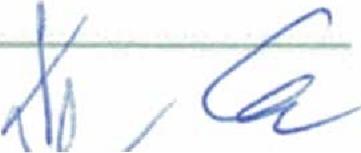 A subsidiary of Asahi Breweries EuropeV Plzni, dne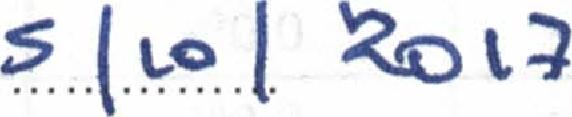 V Nošovicích, dne 1.9.2017Jakostní	ukazateleJakostní	ukazateleJakostní	ukazatelezákladní

jakostBarvaslámově žlutáslámově žlutázákladní

jakostVlhkostnejvýše14,0%Přepad nad sítem 2,5 mmnejméně90,0%90,0-93,0%Propad pod sítem 2,2 mm nejvýše3.0%Mechanické poškozenínejvýše4,0% 3,0%,-poškozená zrna mechanicky (3.4.),-zlomky (3.8.),-zrna bez pluch, nahá (3.11.)Zrna poškozená fyziologicky (3.5.)nejvýše0,0%Zrna poškozená tepelně (3.6.)nejvýše0,0%Zrna poškozená biologicky (3.7.) (s fusariózou)nejvýše0,0%Zrna poškozená škůdci (3.4.c)nejvýše0,5%Zrna s osinou (3.13.)nejvýše1,0%Neodstranitelná příměs (3.15.c)nejvýše1,0%Klíčivostnejméně97,0%98,0%N-látkyrozmezí10,0-12,5%11,1-12,0%Odrůdová čistotanejméně91,6%95,0%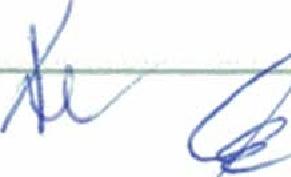 A subsidiary of Asahi Brewenes EuropePříloha C. 3 — Karta aorobiolooické kontroly Ke kupní smlouvě č. CWII)Porod číslo AKIsladovnasladovnasladovnaNázev podniku (subdodavatel)Název podniku (subdodavatel)Číslo subdodavatele v registru kupulícIlno.Číslo subdodavatele v registru kupulícIlno.Poznámky:Název dodavateleNázev dodavateleČíslo dodavatele v registru kupujikiho:Číslo dodavatele v registru kupujikiho:Prosíme doda.Wle pouze O vypInerNI bílých polí

Naved k wolněinl karty naleznete v listu ' instrukce k vyceněni-.	.hadům1č01č0rok sklizněPoznámky kupujic ho.Prosíme doda.Wle pouze O vypInerNI bílých polí

Naved k wolněinl karty naleznete v listu ' instrukce k vyceněni-.	.hadůmokresokrestel.KrojProsíme doda.Wle pouze O vypInerNI bílých polí

Naved k wolněinl karty naleznete v listu ' instrukce k vyceněni-.	.hadůmvýrobní oblastvýrobní oblastfaxe-mailProsíme doda.Wle pouze O vypInerNI bílých polí

Naved k wolněinl karty naleznete v listu ' instrukce k vyceněni-.	.hadůmZodpovědna osobaZodpovědna osobadatum vypiněníKomentář.název honunázev honuvýměra (ha)výměra (ha)_efedplodinaosivo - .čisfopartleodrůdaodrůdadatum set)datum set)výlevek (MK5/ha)výlevek (MK5/ha)Organo,ka hn,ivanázevdávka lkelhár•Základní hnoiení

(čistých /My)název hnojivaZákladní hnoiení

(čistých /My)termín.Ndávka (kg/ha)'-.P205dávka fkg/har-K20dávka (kg/her1 Pfihnojenl v pr
ůběhu

vegetace (čistých /Nin)název hnojiva:1 Pfihnojenl v pr
ůběhu

vegetace (čistých /Nin)termínNdávka (kg/ha)':P205dávka (kg/ha)':K20dávka (kg/he)':2 P fihnojen1 v pffibihu

kegetece (čistých ŽrÁn)název hnojiva.2 P fihnojen1 v pffibihu

kegetece (čistých ŽrÁn)tem,.Ndlátko (kg/he)'P205dávka (kg/he)''K20dávka (kg/he)':Herbicidnázev páprirku:Herbicidtermín.Herbiciddávka (kg/l/ha).Funglc id Inázev připra* u'Funglc id ItermínFunglc id Idávka (kgťIlhayFung■cid Hnázev ořtprask uFung■cid Ht.n.n,,Fung■cid Hdávka (kg/l/ha)Insekticidnázev přIrprei.ku-Insekticidtermín.Insekticiddávka (kg/l/hayM.rfc'eg.iót.rnázev pflpravk uM.rfc'eg.iót.rtem*,M.rfc'eg.iót.rdávka (kg/j/ha):Ostatni operace-

hnojen(, hertucid.

fungicid, moilo-regulator.

přídavné látky, atd.název přfpnihku:Ostatni operace-

hnojen(, hertucid.

fungicid, moilo-regulator.

přídavné látky, atd.termín-Ostatni operace-

hnojen(, hertucid.

fungicid, moilo-regulator.

přídavné látky, atd.dávka ikg/Pha)-Ostatni operace-

hnojen(, hertucid.

fungicid, moilo-regulator.

přídavné látky, atd.název př.,,,,,,,j.Ostatni operace-

hnojen(, hertucid.

fungicid, moilo-regulator.

přídavné látky, atd.termínOstatni operace-

hnojen(, hertucid.

fungicid, moilo-regulator.

přídavné látky, atd.dávka (kgřt/hA):Ostatni operace-

hnojen(, hertucid.

fungicid, moilo-regulator.

přídavné látky, atd.název pfrpreeku:Ostatni operace-

hnojen(, hertucid.

fungicid, moilo-regulator.

přídavné látky, atd.termín:Ostatni operace-

hnojen(, hertucid.

fungicid, moilo-regulator.

přídavné látky, atd.dávka (kg/i/ha).Sklizeňdatum:Sklizeňstav poxostu.Sklizeňvýnos (Uhel,Sklizeňobj. hm (kg/hl):Sklizeňoedove číslo (s)SklizeňCelkem (1/ název PrfPOšet
řeinl ekladoveorch

prostonj plod skikni

(fumigace. desinsekce)Celkem (1/ název PrfPOšet
řeinl ekladoveorch

prostonj plod skikni

(fumigace. desinsekce)t. rn.,,t. rn.,,Ošet
řeinl ekladoveorch

prostonj plod skikni

(fumigace. desinsekce)dávka (kgdávka (kgPoskliz
ňově ošetření

jat mono (fumigace.

deainsekce)názsvPrianázsvPriaPoskliz
ňově ošetření

jat mono (fumigace.

deainsekce)termín:termín:___Poskliz
ňově ošetření

jat mono (fumigace.

deainsekce)dávka (kg/l/ha)'dávka (kg/l/ha)'A subsidiary of Asahi Breweries Europe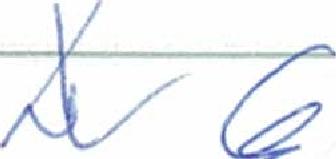 Jméno přepravní společnosti: Jméno řidiče:Registrační značka vozidla:Aktuálně přepravovaná komodita: Datum nakládky:Místo nakládky:Registrační značka návěsu:Datum vykládky: Místo vykládky:Číslo nakládkyPřepravovaná komoditaZpůsob čistěníNakládka 1Nakládka 2Nakládka 3A subsidiary of Asahi Breweries Europe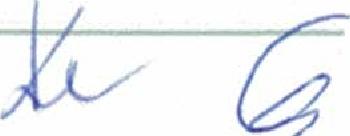 